                          Réunion du  01  Décembre  2015Membres présents :                                	                    MAHINDAD                                  MOSTPHAOUI   DJOUAMA  DJOUDER   YOUBI                                         Ont assisté :   AMGHAR – ADRAR – BENCHABANE – KRIA                Après avoir souhaité la bienvenue aux membres Présents, Monsieur MAHINDAD Kamal, Président de la Ligue passa la parole àMr le secrétaire général pour la lecture de l’ordre du jour.Ordre du jour :Lecture du courrier « arrivée ».Compte-rendu des travaux des commissions.Questions diverses.A - FAF / LNF / LRFA / LFF :     - FAF: rappel au sujet envoi fiche de renseignements.     - FAF : statistiques arbitres féminins.      - LRFA : Visa du stage FAF 1 ( 2° session ).      - LRFA : notification décision commission d’appel (CSPC/ USS).  B - CLUBS:      - OCT : retrait en U 14.      - CRM : retrait en U14.      - CRBSET : demande d’audience.      - JSMB : demande trio arbitres pour match amical.      - USS : demande remboursement et dédommagement des frais.      - AEF ES : demande changement horaire rencontre U14.      - CRAB : requête + rapport au sujet rencontre CRM / CRAB et demande régularisation situation disciplinaire joueur.      - MOB : demande trio arbitres pour match amical.      - CSPT : rapport au sujet arbitrage rencontre jeunes + récusation arbitre.      -  NRBS : rapport au sujet arbitrage rencontres de jeunes    C – DJS :      - Réunion de préparation des matchs de ligue 1 et 2.      - Invitation à la cérémonie d’ouverture du festival national du tennis de table.      - Réunion de préparation de la rencontre MOB/DRBT et JSMB/USMBA.D – Divers :      - Collectif des clubs de Béjaia : copie demande d’audience au Wali au sujet situation des stades de football à Béjaia ville.          - APC Tala Hamza : demande homologation stade communal.      - YOUBI Md-Ouali : mise en disponibilité.          Le bureau de ligue a écouté puis entériné la synthèse des travaux des commissions qui se résument comme suit :Mise en demeure des clubs qui n’ont pas payé leurs amendes avant défalcation de points en séniors.Organisation d’un séminaire de wilaya durant les vacances scolaires d’hiver.Suspension des missions de délégation et d’évaluation des arbitres de jeunes jusqu’à nouvel ordre.          Le secrétaire général                    Le PrésidentAvis aux clubsAu sujet domiciliation des matchs de jeunesLa Direction de l’organisation des compétitions informe l’ensemble des clubs que la domiciliation des rencontres de jeunes catégories est de son  ressort exclusif. La Programmation de toute rencontrede jeunes est subordonnée à la disponibilité de terrainsnon occupés par les structures hiérarchiques. En cas ou les terrains sont occupés, elle se réserve le droit de domicilier les rencontres des catégories de jeunes sur les terrains disponibles des communes limitrophes.Toute absence injustifiée sera considérée comme un forfaitpassible des sanctions prévues par les RG de la FAF.COMMISSION DE DISCIPLINEREUNION DU  01-12-2015Membres présents :GUEMDJAL                     Avocat, PrésidentDJOUAMA                       Membre DJOUDER                       Secrétaire  Général Ordre du jour :     Audition  des dirigeants et officiels.Traitement des affaires disciplinaires.Honneur – seniors Affaire N° 157 : Match GCB / SRBT du 28-11-2015 (S)- SOUICI  Med-Amir   ( GCB – LN° 061061241) – 01 MF ( C.D) + amende de 1000 DA.- TIGHILT  Md-Ouali ( GCB – LN° 061242 ) – avertissement (A.J)- BOUGANDOURA  Rezak ( GCB – LN° 061256 ) – avertissement (A.J).- FAID  Lamine ( GCB – LN° 061254 ) – avertissement ( J.D).- MERROUDJ  Akli ( GCB – LN° 246 ) – avertissement ( A.J).- Amende de 1000 DA au club GCB pour conduite incorrecte de son équipe.- BENAMARA  Lyazid ( SRBT – LN° 061040 ) – 01 MF ( C.D) + amende de 1000 DA.- SADOUNE  El-Yamine ( SRBT – LN° 061042 ) – avertissement (J.D).- BEDJIH  Salim ( SRBT – LN° 062344 ) – avertissement (A.J)- HANAFI  Riad ( SRBT – LN° 061038 ) – avertissement ( A.J)- BENMESSAOUD  Nabil ( SRBT – LN° 061094 ) – avertissement (A.J)- Amende de 1000 DA au club GCB pour conduite incorrecte de son équipe.Affaire N° 158 : Match CRBSET / AST du 27-11-2015 (S)- LACHOURI  Anis ( CRBSET – LN° 061649 ) – avertissement (A.J)- BOURAHLA  Zakaria ( CRBSET – LN° 061380) – avertissement (J.D- SAICHE  Fouad ( CRBSET – LN° 061418 ) – avertissement (J.D)- BOUAICHI  Salim ( AST – LN° 061285 ) – avertissement (A.J)Affaire N° 159 : Match USS / ARBB du 27-11-2015 (S)- BENMOUHOUB  El-Meki  ( ARBB – LN° 061362 ) – 01 MF (exclu pour cumul d’avertissements).- KHEBAT  Samir ( ARBB – LN° 061365 ) – avertissement (A.J)- BOUNECER  Nadir  ( ARBB – LN° 061363 ) – avertissement (J.D)- BEKKA  Ali  ( ARBB – LN° 061374 ) – avertissement (J.D)- HAMICHE  Fatah ( USS – LN° 061056 ) – avertissement ( A.J)- BENACHOUR  Takfarinas ( USS – LN° 061046 ) – avertissement (J.D)Affaire N° 160 : Match NCB / CRM du 28-11-2015 (S)- BOUHMAR  Nabil  ( NCB – LN° 061014 ) – avertissement (A.J)- RAMDANI  Massinissa  ( CRM – LN° 061391 ) – avertissement (A.J).- BOUDRIES  Samir ( CRM – LN° 061128 ) – avertissement ( A.J).- BOUDRIES  Hillal ( CRM – LN° 061120 ) – avertissement (A.J)Affaire N° 161 : Match OSEK / CRBA du 27-11-2015 (S)- MAMMERI  Nassim ( OSEK – LN° 061167 )- avertissement ( A.J)- BOUFOUDI  Amine ( CRBA – LN° 061111 ) – 01 MF ( C.D) + amende de 1000 DA.- BOUREBA  Mounir ( CRBA – LN° 061108 ) – avertissement (A.J)- AZIB  Fawzi ( CRBA – LN° 061100 ) – avertissement (A.J)Affaire N° 162 : Match CRAB / JSB du 28-11-2015 (S)- HOCINE  Ahmed  ( CRAB – LN° 061343 ) – avertissement (A.J)- BOUNCEUR  Fahim  ( CRAB – LN° 061332 ) – 01 MF ( C.D) + amende de 1000 DA.- AKROUR  Ikhlef ( CRAB – LN° 061342 ) – 01 MF ( C.D) + amende de 1000 DA.- MERSEL  Lyès ( JSB – LN° 061175 ) – avertissement (A.J)- YAHIAOUI  Badr-Eddine ( JSB – LN° 061427 ) – avertissement (A.J)Affaire N° 163 : Match CSPC /SSSA du 28-11-2015 (S)- SADI  Chaouki  ( CSPC – LN° 061296 ) – 01 MF pour cumul d’avertissements (exclu).- ZERROUKI  Farid ( CSPC – LN° 061297 ) – avertissement (A.J)- KALOUN Tacfarinas  ( SSSA – LN° 061327 ) – 01 MF ( C.D) + amende de 1000 DA.- GHAZLI  Redha  ( SSSA – LN° 061314 ) – avertissement (J.D)- BOULANSEUR  Fawzi  ( SSSA – LN° 061308 ) – avertissement (J.D)Pré-Honneur – seniors Affaire N° 164 : Match CRBAR / NBT du 27-11-2015 (S)- FERDAD  Abdeslam  ( CRBAR – 061441 ) – avertissement (A.J)- BOUZIDI  Loucif ( CRBAR – LN° 061454 ) – avertissement (A.J)- BOUACHRINE  Rachid ( CRBAR – LN° 061445 ) – avertissement ( A.J)- MESBVAH  Zinedine ( CRBAR – LN° 061435 ) – avertissement (A.J)- HAMOUN  Fateh ( NBT – LN° 061664 ) – avertissement (J.D)- MOKRANI  Toufik ( NBT – LN° 061594 ) – avertissement (J.D)- SAIT  Azeddine ( NBT – LN° 061584 ) – avertissement (J.D)- ALI HELLAL  Islam ( NBT – LN° 061582 ) – avertissement (J.D)- MAOUCHE  Sofiane ( NBT – LN° 061591 ) – avertissement (J.D)- Amende de 1000 DA au club NBT pour conduite incorrecte de son équipe.Affaire N° 165 : Match OCA / OM du 27-11-2015 (S)- AMIMER  Smail  ( OCA – 061644 ) – avertissement (A.J)- ACHAT  Mazigh ( OCA – LN° 061643 ) – 01 MF (C.D) + amende de 1000 DA.- DJAOUTI  Adel ( OCA – LN° 061660 ) – avertissement ( J.D)- AMIMER  Amazigh ( OCA – LN° 061645 ) – avertissement (A.J)- TAFAT  Massinissa ( Secrétaire OCA – LN° 069056 ) – 02 matchs d’interdiction de banc (refoulé pour CD ) + amende de 2000 DA.- Amende de 1000 DA au club OCA pour conduite incorrecte de son équipe.- REGGAM  Imad ( OM – LN° 061609) – avertissement (J.D)- BENKHELFOUNE  Imad ( OM – LN° 061606 ) – avertissement (J.D)- HADDAD  Mohamed ( OM – LN° 061604 ) – 01 MF (C.D) + amende de 1000 DA.- HADDAD  Youghourta ( OM – LN° 061603 ) – avertissement ( J.D)- BOUBEKEUR  Lamine ( OM – LN° 061620 ) – avertissement (A.J)- Amende de 1000 DA au club OM pour conduite incorrecte de son équipe.Affaire N° 166 : Match JSBA / JST du 27-11-2015 (S)- MESLEM  Mohamed  ( JSBA – 061655 ) – avertissement (A.J)- NAMIR  Yacine ( JSBA – LN° 061529) – avertissement (A.J)- ARFAOUI  Zahir ( JSBA – LN° 061535 ) – avertissement ( A.J)- MAHIOUT  Sofiane ( JSBA – LN° 061536 ) – avertissement (A.J)- AZZOUG  Fouad ( JST – LN° 061137 ) – avertissement (A.J)- HADDOUR  Salim ( JST – LN° 061135 ) – avertissement (A.J)- BOURAMA  Nabil (Entraineur JST – LN° 069079 ) – 01 MF d’interdiction de banc pour CD + amende de 1000 DA.Honneur – U 20 Affaire N° 167 : Match RCS / JSIO du 27-11-2015 (U20)- NAIT-CHERIF  Walid  ( JSIO – LN° 062291 ) – 01 MF pour jeu brutal (exclu).- LILOUCHE  Salim ( JSIO – LN° 062196 ) – avertissement (A.J)- BOULARAOUI  Aissa ( JSIO – LN° 062216 ) - 01 MF (C.D) + amende de 1500 DA.- OUARI  Juba ( RCS – LN° 062258 ) – avertissement (A.J)Affaire N° 168 : Match NCB / CRM du 27-11-2015 (U20)- CHERIET  Ferhat  ( NCB – LN° 062088 ) – avertissement (A.J)- AMAOUCHE  Amine ( NCB – LN° 062062 ) – avertissement (A.J)- TABET  Rafik ( CRM – LN° 062022 ) – avertissement (A.J).- BENHAMANA  Nassim ( CRM – LN° 062025 ) – avertissement (A.J)Affaire N° 169 : Match CRBSET / AST du 27-11-2015 (U20)- BOUGARA  Achraf  ( CRBSET – LN° 063483 ) – avertissement (A.J).- BOUDJADJA  Zahir ( CRBSET – LN° 062283 ) – avertissement (A.J).- IBRAHIM-OUALI  Wassim ( AST – LN° 062129 ) – 01 MF (C.D) + amende de 1500 DA.- SOUFI  Oussama ( AST – LN° 062339 ) – avertissement (A.J)Affaire N° 170 : Match CSPC / SSSA du 28-11-2015 (U20)- MEBARKI  Yacine  ( CSPC – LN° 062327 ) – avertissement (A.J)- BRIEDJ  Wahib  ( CSPC – LN° 062300 ) – avertissement (J.D)- KHIREDDINE  Hamanou ( CSPC - LN° 062306 ) – avertissement (J.D)- ROUMANE  Aissa ( CSPC - LN° 062301 ) – avertissement (A.J)- CHABANE  Nassim ( SSSA – LN° 062170 ) – avertissement (J.D)- BRAHITI  Moussa ( SSSA – LN° 062155 ) – avertissement (A.J)Pré-Honneur – U 20 Affaire N° 171 : Match OCA / OM du 27-11-2015 (U20)- IDOUGHI  Adel  ( OCA – LN° 062387 ) – 02 MF pour insultes envers coéquipier (exclu)+ amende de 1500 DA (Article 95 des RG).- MOUALDI  Akli ( OCA – LN° 062402 ) – avertissement (A.J)- FROURA  Mohamed ( OM – LN° 062381 ) – avertissement ( A.J)Affaire N° 172 : Match JSBA / JST du 27-11-2015 (U20)- MAHNI  Med-Hicham  ( JSBA – LN° 062462 ) – 01 MF (exclu pour cumul d’avertissements.- BENACHOUR  Redha ( JSBA – LN° 062454 ) – avertissement (A.J).- AROUA  Md-Tahar ( JSBA – LN° 062459 ) – avertissement (A.J)- MANA  Billal  ( JSBA – LN° 062453 ) – avertissement (A.J)- CHENA  Fateh ( JST – LN° 062504 ) – 01 MF (exclu pour cumul d’avertissements.- BOUREDACHE  Fouad ( JST – LN° 062104 ) – avertissement (J.D)- HAMA  Rahim ( JST – LN° 062106 ) – avertissement (A.J)- HAMMA  Juba ( JST – LN° 062102 ) – avertissement (A.J)- AIT-HENIA  Mouloud ( Secrétaire JSBA – LN° 069089 ) – 04 mois de suspension fermes pour insultes envers arbitre (refoulé ) + amende de 7 000 DA (Article 100).- Amende de 1000 DA au club JSBA pour conduite incorrecte de son équipe.JEUNES – GROUPE A – Affaire N° 173 : Match OM / CRBSET du 28-11-2015 (U16)- HADDAD  Amirouche  ( OM – LN° 065630 ) – avertissement (A.J)- BOUTECHTIT  Massiouene  ( OM – LN° 065910 ) – avertissement (A.J)- BOUDJADJA  Mazigh ( CRBSET – LN° 065304 ) – avertissement (A.J)- MIHOUBI  Ryad ( CRBSET – LN° 065311 ) – avertissement (A.J)- KHELAF  Nabil ( Dirigeant CRBSET – LN° 069061 ) – 04 mois de suspension fermes pour insultes envers arbitre (refoulé) + amende de 7 000 DA (Article 100)Affaire N° 174 : Match USAS / USS du 28-11-2015 (U16)- CHEMACHE  Nacer-Eddine  ( USAS – LN° 065644 ) – avertissement (J.D).- SELMI  Louanas ( USS – LN° 065335 ) – avertissement (J.D).- Amende de 1500 DA au club USAS pour mauvaise organisation.Affaire N° 175 : Match USAS / USS du 28-11-2015 (U18)- ARAOUN  Abdelmoumène  ( USAS – LN° 063410 ) – avertissement (A.J) + 01 MF pour CD + amende de 1500 DA.- MOUSSAOUI  Djiris ( USAS – LN° 063411 ) – 01 MF ( C.D) + amende de 1500 DA.- KERRACHE  Mounir ( USAS – LN° 063409 ) – 01 MF ( C.D) + amende de 1500 DA.- AZOUZ  Imad ( USAS – LN° 063404 ) – avertissement (J.D)- FEREDJ  Narim ( USAS – LN° 063955 ) – avertissement (A.J)- BOUCHARA  Islam (‘ USS – LN° 063399 ) - 01 MF ( C.D) + amende de 1500 DA.Affaire N° 176 : Match ASOG / CRBA du 28-11-2015 (U18)- IZEGHLOUCHE  Lamine  ( ASOG – LN° 063241 ) – avertissement (A.J)- TIOUR  Sofiane  ( CRBA – LN° 063216 ) – avertissement (A.J)- BOUDJADJA  Mazigh ( CRBSET – LN° 065304 ) – avertissement (A.J)JEUNES – GROUPE B – Affaire N° 177 : Match ARBB / GCB du 27-11-2015 (U16)- KAABACHE  Hariz  ( ARBB – LN° 067358 ) – 01 MF pour cumul d’avertissements (exclu).- BOUCHERIF  Younès ( GCB – LN° 065271 ) – avertissement (J.D)JEUNES – GROUPE C – Affaire N° 178 : Match JSC / RCS du 28-11-2015 (U18)- KESSAI  Berzal  ( JSC – LN° 063316) – avertissement (A.J)- BENANI  Youba ( JSC – LN° 063318 – avertissement ( J.D)- ZADI  Mazigh ( JSC – LN° 063311 ) – avertissement (J.D)- BOUALLAK  El-Hachemi ( RCS – LN° 063299 ) – avertissement (J.D)DIRECTION ORGANISATION DES COMPETITIONSREUNION DU  01-12-2015Membres présents :DJOUAMAA  Mokrane         PrésidentDJOUDER                            Secrétaire GénéralAIT IKHLEF  Bachir              MembreOrdre du jour :Traitement des affaires litigieuses.Homologation des résultats.Affaire N° 11 : Match WAF / ASOG ( U20 ) du 27-11-2015                         Non déroulement de la rencontre-Vu la feuille de match et les rapports des officiels.- Attendu qu’à l’horaire prévu de la rencontre, l’équipe U20 de l’ASOG était absente.- Attendu que cette absence a été constatée dans les formes et délais réglementaires- Attendu que l’ASOG n’a fourni aucune justification à l’appui de son dossier.           Par ces motifs, la COS décide :Match perdu par pénalité à l’équipe U20 de l’ASOG au profit de celle du WAF sur le score de 3 buts à 0.Amende de 15000 DA au club ASOG (Article 52 modifié par la circulaire de la FAF N° 35).Affaire N° 11 : Match WAF / ASOG ( S ) du 27-11-2015                         Non déroulement de la rencontre-Vu la feuille de match et les rapports des officiels.- Attendu qu’à l’horaire prévu de la rencontre, les équipes des deux clubs étaient présente sur le terrain- Attendu que l’arbitre a refusé de faire jouer la rencontre suite à l’impraticabilité du terrain (inondé)           Par ces motifs, la COS décide :Match à reprogrammer à une date ultérieure.DIRECTION ORGANISATION DES COMPETITIONSHONNEUR PROGRAMMATION  10ème     JOURNEEVENDREDI 11 DECEMBRE 2015SAMEDI 12 DECEMBRE 2015§§§§§§§§§§§§§§§§§§§§§§§§§§PRE-HONNEURPROGRAMMATION  7ème     JOURNEEVENDREDI 11 DECEMBRE 2015SAMEDI 12 DECEMBRE 2015DIRECTION ORGANISATION DES COMPETITIONSCHAMPIONNAT DES JEUNES U16-U18GROUPE AMISE A JOUR  3ème  JOURNEEVENDREDI 11 DECEMBRE 2015§§§§§§§§§§§§§§§§§§§§§§§§§§GROUPE BPROGRAMMATION  5ème  JOURNEEVENDREDI 11 DECEMBRE 2015SAMEDI 12 DECEMBRE 2015§§§§§§§§§§§§§§§§§§§§§§§§§§GROUPE CPROGRAMMATION  5ème  JOURNEEVENDREDI 11 DECEMBRE 2015SAMEDI 12 DECEMBRE 2015§§§§§§§§§§§§§§§§§§§§§§§§§§GROUPE DPROGRAMMATION  5ème  JOURNEEVENDREDI 11 NOVEMBRE 2015SAMEDI 12 NOVEMBRE 2015DIRECTION ORGANISATION DES COMPETITIONSCHAMPIONNAT DES JEUNES U14GROUPE APROGRAMMATION  2ème  JOURNEEVENDREDI 11 DECEMBRE 2015SAMEDI 12 DECEMBRE 2015§§§§§§§§§§§§§§§§§§§§§§§§§§GROUPE BPROGRAMMATION  2ème  JOURNEEVENDREDI 11 DECEMBRE 2015SAMEDI 12 DECEMBRE 2015GROUPE CPROGRAMMATION  2ème  JOURNEEVENDREDI 11 DECEMBRE 2015SAMEDI 12 DECEMBRE 2015§§§§§§§§§§§§§§§§§§§§§§§§§§GROUPE DPROGRAMMATION  2ème  JOURNEEVENDREDI 11 DECEMBRE 2015SAMEDI 12 DECEMBRE 2015§§§§§§§§§§§§§§§§§§§§§§§§§§GROUPE EPROGRAMMATION  2ème  JOURNEEVENDREDI 11 DECEMBRE 2015SAMEDI 12 DECEMBRE 2015DIVISION HONNEURCLASSEMENT 8° JOURNEEDIVISION PRE-HONNEURCLASSEMENT 6° JOURNEECOMMISSIONS TRAVAUX REALISES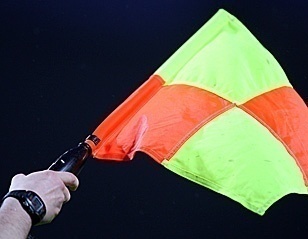 Test physique de rattrapage.Désignation des arbitres pour les rencontres séniors et jeunes.Séminaire de wilaya durant les vacances scolaires d’hiver.Evaluation des jeunes arbitres stagiaires.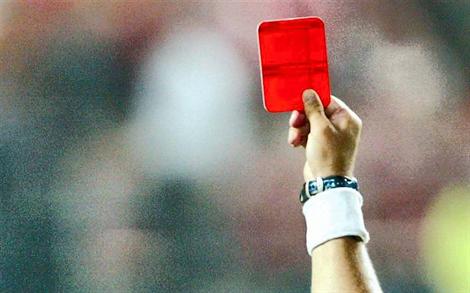 Etude de 22 affaires disciplinaires.Audition d’un club.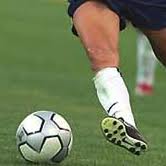 Etude de 02 affaires litigieuses.Programmation séniors et U20.Programmation en jeunes U16, U18 et U14.Classements séniors « honneur » et « pré-honneur ».LIEUXRENCONTRESU 20SENIORSBEJAIA BENAL.GCB / ARBB12 H 30 OPOW ANNEXE  GCB / ARBB11 HBARBACHACRAB / OSEK11 H14 H 30SOUK EL TENINECRBSET / JSB11 H14 H 30 SEDDOUKRCS / CRBA11 H14 H 30OUED GHIRCRM / SRBT11 H14 H 30LIEUXRENCONTRESU 20SENIORSBEJAIA BENAL.USS / AST9 HOPOW ANNEXE NCB / SSSA11 HOPOW ANNEXECSPC / JSIO13 HBEJAIA BENAL.USS / AST11 HBEJAIA BENAL.NCB / SSSA13 HBEJAIA BENAL.CSPC / JSIO15 HLIEUXRENCONTRESU 20SENIORSTASKRIOUTNBT / JSBA11 H14 H 30AIT RZINECRBAR / JSCA11 H14 H 30EXEMPTWA FELDENWA FELDENWA FELDENLIEUXRENCONTRESU 20SENIORSOUED GHIRASOG / USAJ11 H14 H TAMRIDJETJST / OCA11 H14 HLIEUXRENCONTRESU 16U 18JSIO / NCBRENVOYEOPOW ANNEXEUSS / OM13 HLIEUXRENCONTRESU 16U 18EL KSEURCSPC / OSEK9 H11 HAMIZOURGCB / JSBA11 H13 HLIEUXRENCONTRESU 16U 18EL KSEURBCEK / CRM11 H13 H FERAOUNOF / CRM11 H13 HBARBACHACRAB / AST11 H 13 HLIEUXRENCONTRESU 16U 18OUZELLAGUENWRBO / ASIO11 H13 HSIDI AICHSSSA / RCS11 H13 HAKFADOUOCA / NRBS11 H13 HLIEUXRENCONTRESU 16U 18SIDI AICHEFACS / JSCA11 H13 HEXEMPTJS CHEMINIJS CHEMINIJS CHEMINILIEUXRENCONTRESU 16U 18TAZMALTOST / USAJ11 H13 H BOUHAMZAIRBBH / USBM11 H 13 HLIEUXRENCONTRESU 16U 18TAZMALTSRBT / WAF12 H14 H AIT RZINECRBAR / CSPT11 H 13 HSEDDOUKRSCA / ESBM11 H13 HLIEUXRENCONTRESU 14OPOW ANNEXEFCB / JSMB9 HOPOW ANNEXEJSB / AB10 HOPOW ANNEXEAWFSB / ESB15 HLIEUXRENCONTRESU 14AMIZOURUSOA / MOB9 HOPOW ANNEXEJSIO / CRB10 HLIEUXRENCONTRESU 14TICHY BAKAROWAT / CSAB10 HOUED GHIRCRM / JSTANNULEETASKRIOUTJSD / AEFS10 HLIEUXRENCONTRESU 14MELBOUOM / CRBSET11 HTICHY BAKAROJSTY / JSCA10 HLIEUXRENCONTRESU 14SEDDOUKRCS / CRBAM10 HLIEUXRENCONTRESU 14SEMAOUNNRBS / OSEK11 HTIMEZRITMCT / JSBA11 HSEDDOUKASIO / JSC10 HEXEMPTBC EL KSEURBC EL KSEURLIEUXRENCONTRESU 14BOUHAMZAIRBBH / ESBM10 HAKBOU CMLJSAK / USAM11 HAKBOU CMLOCT / WAFANNULEE LIEUXRENCONTRESU 14OUZELLAGUENASECA / OCA11 HAKFADOUJSAS / ESBZ11 HLIEUXRENCONTRESU 14TAZMALTOST / SRBT10 HAKBOU CMLOA / FCA10 HLIEUXRENCONTRESU 14TAZMALTCSPT / USAJ9 H 30TAZMALTJSBM / ASR10 H 30EXEMPTUS BENI MANSOURUS BENI MANSOURRENCONTRESSENIORSU 20OSEK / CRBA04 – 0100 – 01 RCS / JSIO03 – 0004 – 02 CRBSET / AST01 – 0001 – 00 CSPC / SSSA01 – 0000 – 06 GCB / SRBT00 – 0101 – 04 CRAB / JSB01 – 0003 – 01 USS / ARBB02 – 02REPORTEENCB / CRM01 – 00 01 – 01 CLAS.CLUBSPTSJGNPBPBCDIF.Obs.01OS El Kseur248800273+2402NC Béjaia188602124+803SRB Tazmalt15850388-004US Soummam148422118+3-- CRA Barbacha14842286+206RC Seddouk138413139+407CR Mellala13841397+208CRB Aokas138413810-209CRB Souk El Tenine118323611-510SS Sidi Aich10824232+1--JS Ighil Ouazzoug108314510-512CS Protection Civile882241011-113JS Béjaia7821548-414GC Béjaia48116614-8--ARB Barbacha48044516-1116AS Taassast38107412-8RENCONTRESSENIORSU 20CRBAR / NBT00 – 0002 – 04 JSBA / JST01 – 0000 – 01 OCA / OM01 – 0103 – 01 JSCA / USAJ02 – 0204 – 02 WAF / ASOGNON JOUEE03 – 00 (P)EXEMPTBC EL KSEURBC EL KSEURCLASCLUBSPTSJGNPBPBCDIF.OBS01WA Felden 15550090+902AS Oued Ghir125401147+703BC El Kseur10531173+404NB Taskriout8522143+1--JS Tamridjet 8522143+106O Melbou7614144-007JSB Amizour5512256-108OC Akfadou45113710-3--CRB Ait R’Zine4511349-510JSC Awzelagen3 603326-411US Aourir Jdida26024615-912O FeraounFORFAIT  GENERALFORFAIT  GENERALFORFAIT  GENERALFORFAIT  GENERALFORFAIT  GENERALFORFAIT  GENERALFORFAIT  GENERALFORFAIT  GENERALFORFAIT  GENERAL